TVOŘENÍ V KNIHOVNĚ28.11.2018 v 15:30 hodMístní knihovna Smilovice Vás zve na předvánoční tvoření s Hankou Samkovou.Pod zkušeným vedením paní Hanky si vyrobíme adventní věnce nebo vánoční svícny.Materiál ke tvoření je nutno si donést vlastní.Přihlásit se na akci je možné do 26.11.2018 na tel .774359919 nebo na email.adrese. knihovna. smilovice@smilovice.cz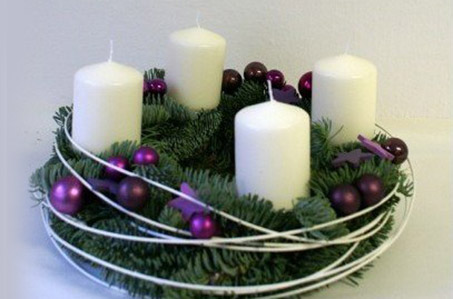 